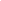 What is Effective Professional Development?Effective professional development focuses on ensuring that children experience:High quality teacher-child interactions 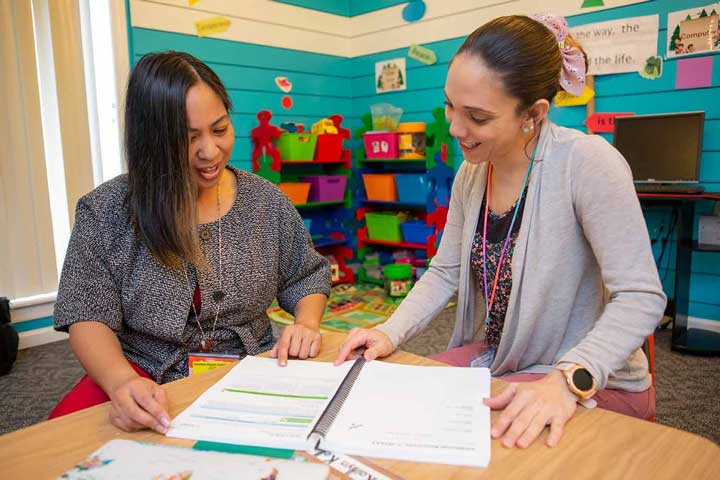 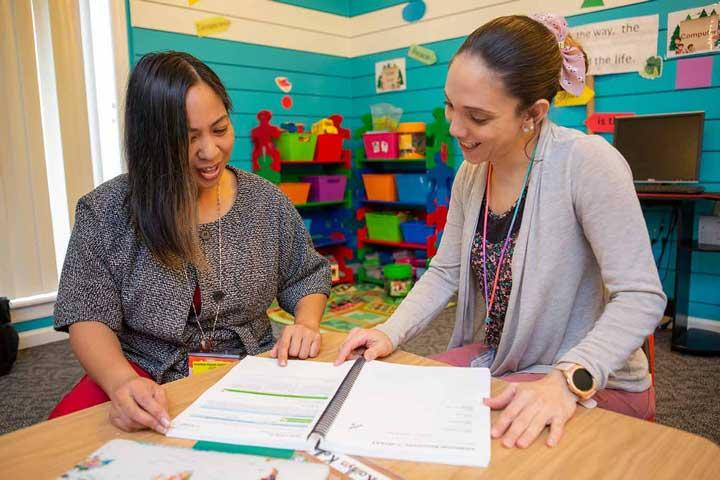 Well-implemented curriculaDevelopmentally appropriate instructionThe Elements of Effective Professional Development: PD Rubric  provides a framework for a data-driven, individualized approach that is targeted towards                                                                                     the needs of teachers and children.A skilled and well-trained workforce is essential to providing high-quality early care and out-of-school time services to children and their families. Through professional development, child care providers acquire knowledge and skills needed to plan and implement quality early learning experiences. If you are a child care provider looking for professional development opportunities, the Virginia Department of Education collaborates with partners to provide training opportunities throughout the state in both classroom-based and distance learning formats. Professional Development Resource List Child Development Associates CredentialCouncil for Professional RecognitionCollege and University Courses and Degrees (Certificates, Associates, Bachelors, Masters, Doctorate)Center for Advanced Study of Teaching and Learning (CASTL – University of Virginia)Virginia Colleges and Universities Virginia Community College SystemGeneral Training for Early Care and Out-of-School Time Entities Better Kid Care Penn State ExtensionVirginia Pre-Service Training for Child Care ProvidersHealth and Safety Training UpdateChild Abuse and Neglect Training – Online Mandated Reporter CourseOnline Child Care CoursesCommunity College Workforce AllianceDaily Health Observation TrainingChild Abuse and Neglect Professional Associations (Workshops and Conferences)Northern Virginia Association for Early Childhood Education Virginia Alliance of Family Child Care Associations Professional Development Resource List (cont’d)Virginia Association for Early Childhood EducationVirginia Partnership for Out-Of-School TimeVirginia Child Care AssociationVirginia Head Start AssociationQuality and Improvement Programs (Workshops, Director’s Groups, Mentoring, Conferences)Center on the Social Emotional Foundations for Early Learning (CSEFEL)  Teachstone (CLASS Training)Virginia Infant & Toddler Specialist Network (programs serving children birth-36 months)Infant and Toddler Endorsement Courses Virginia Quality Training Modules (programs serving birth-5 years)Scholarship Opportunities for Community College and University Level CoursesProject Pathfinders Scholarship Program (Virginia Early Childhood Foundation)Virginia Association for Early Childhood Education Annual ScholarshipVirginia Child Care Provider Scholarship Program State Resource and Referral (Workshops and Conferences)Child Care Aware of VirginiaTraining for Trainers (Adult Learning Principles, Planning Training and Coaching)Virginia Cross-Sector Professional DevelopmentVCPD 101 - Becoming an Effective Early Childhood Professional Development ProviderVCPD 102 - Planning Professional Development VCPD 103 – Virtual Training the VCPD Way!Practice-based CoachingVirginia Department of Education, Office for Early Childhood Early Childhood Professional DevelopmentThe Professional Development Resource List is updated on an annual basis and can be found on the childcareva.com website. This list is comprehensive, but not inclusive of all professional development opportunities across the Commonwealth.                                               												   Updated July 2021